Zgłoś swój pomysł do 4. edycji Budżetu Obywatelskiego Województwa MałopolskiegoMasz pomysł na wydarzenie, które spodoba się mieszkańcom Twojego powiatu? Widzisz, że potrzebna jest jakaś inwestycja albo inicjatywa, która pomoże rozwiązać społeczny problem? Chcesz, żeby w Twojej okolicy było ciekawiej lub po prostu – piękniej? Dobrze się składa – już 27 maja rusza składanie zadań do 4. edycji Budżetu Obywatelskiego Województwa Małopolskiego. Swój pomysł może zgłosić każdy mieszkaniec województwa, który skończył 16 lat. Na wypełnione formularze urząd marszałkowski województwa małopolskiego czeka do 17 czerwca. 12 milionów złotych – tyle pieniędzy przeznacza w tym roku Zarząd Województwa Małopolskiego na realizację 4.  edycji Budżetu Obywatelskiego Województwa Małopolskiego. To aż o 4 mln zł więcej niż przed rokiem! W efekcie uda się zrealizować znacznie więcej projektów niż w poprzednich edycjach. Warto więc spróbować swoich sił i zgłosić swój pomysł – istnieje spora szansa, że doczeka się realizacji. Jak zgłosić zadanie w 4. edycji BO Małopolska?W ramach regionalnego budżetu obywatelskiego zrealizowano w ostatnich latach bardzo wiele projektów kulturalnych, zdrowotnych, ekologicznych, edukacyjnych, skierowanych do seniorów czy osób niepełnosprawnych. Wśród nich znalazły się m.in. zajęcia terapeutyczne, warsztaty sztuki ludowej, szkolenia dla młodych piłkarzy, a także akcja sadzenia drzew, montaż defibrylatorów ratujących życie czy uruchomienie książkomatu w Wojewódzkiej Bibliotece Publicznej. Różnorodność jest ogromna – niemal każdy ma więc szansę zrealizować swój pomysł! Ważne tylko, żeby nie był zbyt lokalny – zgłaszane do budżetu obywatelskiego województwa małopolskiego zadanie musi obejmować swoim zasięgiem minimum jeden powiat lub miasto Kraków. Obowiązkowym kryterium jest kwestia finansowa. W 4. edycji BO Małopolska będą mogły być realizowane tylko te zadania, których szacunkowy koszt wyniesie minimalnie 50 tys. zł, a maksymalnie – 150 tys. zł. Jeśli planujesz zgłosić pomysł, który w kolejnych latach generuje koszty utrzymania, musimy pamiętać, że rocznie nie mogą one przekraczać 10% kwoty realizacji tego zadania. W tym roku można zgłosić zadania o charakterze prospołecznym, prozdrowotnym, kulturalnym, edukacyjnym, sportowym, turystycznym czy ekologicznym. Mogą to być zarówno działania infrastrukturalne, czyli przewidujące wykonanie robót budowlanych, jak i o charakterze „miękkim” – w tym m.in. wydarzenia, warsztaty itp. Trzeba jednak pamiętać, że ze środków budżetu obywatelskiego województwa nie będą realizowane te zadania, które polegają na sfinansowaniu wyłącznie dokumentacji projektowej czy realizacji jednego z etapów większej inwestycji.Uwaga – Twój pomysł już na etapie składania musi poprzeć 30 mieszkańców, którzy skończyli 16 lat i mieszkają na terenie subregionu, którego to zadanie dotyczy. Dowodem tego poparcia jest lista podpisów, którą trzeba dołączyć do formularza. Ważne terminy – nie przegap! Wypełniony formularz zgłoszenia zadania i listę poparcia należy złożyć w urzędzie marszałkowskim w terminie od 27 maja do 17 czerwca. Można to zrobić osobiście, przynosząc dokumenty na dziennik podawczy urzędu (ul. Racławicka 56, 30-017 Kraków lub ul. Basztowa 22, 31-156 Kraków) lub do którejś z agend zamiejscowych – w Nowym Sączu, Tarnowie lub Oświęcimiu – bądź wysłać je pocztą. Pamiętaj jednak, że decyduje data wpływu do urzędu (bądź agendy), a nie stempla pocztowego. Dopilnuj więc, żeby Twój formularz dotarł na czas. Zadania można również zgłaszać drogą elektroniczną – za pośrednictwem Elektronicznej Skrzynki Podawczej. W ten sposób można jednak wysłać tylko formularz, wymaganą listę poparcia trzeba będzie dostarczyć w oryginale do urzędu pocztą lub osobiście. Wzór formularza i listy poparcia można znaleźć na stronie www.bo.malopolska.pl Złożyłem formularz  - i co dalej? Każde zadanie, które zostanie zgłoszone do budżetu obywatelskiego, zostanie sprawdzone przez pracowników urzędu marszałkowskiego. Do 26 lipca Zarząd Województwa Małopolskiego opublikuje na www.bo.malopolska.pl listę wszystkich zgłoszonych zadań, z wyszczególnieniem odrzuconych propozycji. Co ważne – lista ta nie jest ostateczna, bo  w 4. edycji wprowadzono możliwość odwołania się od tej decyzji ZWM. Zgodnie z regulaminem budżetu obywatelskiego, autor odrzuconego zadania będzie miał na to 5 dni roboczych od dnia opublikowania wspomnianej listy. Odwołania będzie rozpatrywać Rada Budżetu Obywatelskiego Województwa Małopolskiego.Wszystkie zadania, które zostaną ostatecznie ocenione pozytywnie, będą dopuszczone do głosowania. W tym roku potrwa ono od 9 do 30 września. 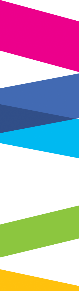 Dodatkowe informacje:Urząd Marszałkowski Województwa Małopolskiegoul. Racławicka 5630-017 Krakówe-mail: bo@umwm.pl tel.: +48 12 61 60 904 / 12 61 60 536Facebook: www.facebook.com/bo.malopolska 